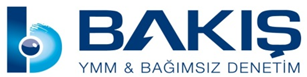 NOTLAR5083 Sayılı Kanunun 2. maddesi uyarınca; Türk Lirası değerlerin yeni Türk Lirasına dönüşüm işlemlerinin ve Yeni Türk Lirası cinsinden yapılan işlemlerin sonuçlarında ve ödeme aşamalarında yarım Kuruş ve üzerindeki değerler bir Yeni Kuruşa tamamlanır; yarım Yeni Kuruşun altındaki değerler dikkate alınmamıştır.Gelir Vergisi Hesaplamasında; 193 Sayılı G. V. Kanununun 32 maddesi uyarınca işçinin, bekar ve çocuksuz olduğu ve sadece kendisi dikkate alınarak, Asgari Geçim İndirimi uygulanmıştır.Net ele geçen asgari ücrete (133.31) TL asgari geçim indirimi ilave edilmiştir.5510 sayılı Kanunun 81. maddesinin (ı) bendine göre, bentde belirtilen şartları sağlayan işverenlere, SGK primi işveren payında 5 puanlık indirim öngörüldüğünden hesaplamalar buna göre yapılmıştır. Gerekli şartları sağlamayan işverenler için, SGK primi işveren payı %20,5'dir. 6385 sayılı kanunun 9. maddesiyle yapılan düzenleme ile 01.09.2013 tarihinde itibaren geçerli olmak üzere 5510 sayılı kanunun 81.maddesi “Kısa vadeli sigorta kolları prim oranı, sigortalının prime esas kazancının %2’sidir. Kapıcılar, 193 Sayılı Gelir Vergisi Kanununun 23. maddesi gereğince Gelir Vergisinden, 488 sayılı Damga Vergisi Kanununun (2) Sayılı Tablonun lV. bölümünün (34) numaralı fıkrası gereğince Damga Vergisinden muaf tutulmaktadır.BAKIŞ YMM VE BAĞIMSIZ DENETİM A.Ş              YEMİNLİ MALİ MÜŞAVİR                     İLHAN ALKILIÇBAKIŞ MEVZUATBAKIŞ MEVZUATBAŞLIK 2017  YILINDA UYGULANACAK ASGARİ ÜCRETSayı  2017/002ÖZET İşçinin bir günlük normal çalışma karşılığı asgari ücreti; 1/1/2017 -31/12/2017  tarihleri arasında 59,25 (Ellidokuz yirmibeş)  Türk Lirası olarak tespit edildi. 30   Aralık 2016  tarihli ve 29934  sayılı  Resmi Gazetede yayımlanan 29 /12/2016  tarihli ve  2016/1 sayılı ASGARİ ÜCRET TESPİT KOMİSYONU KARARI’nda 1.	Milli seviyede tek asgari ücret tespitine, oybirliğiyle,2.	İşçinin bir günlük normal çalışma karşılığı asgari ücretinin; 1/1/2017-31/12/2017  tarihleri arasında 59,25 (Ellidokuz yirmibeş)  Türk Lirası olarak tespitine, işçi temsilcilerinin muhalefetine karşılık oy çokluğuyla,3.	İş bu Kararın, 4857 sayılı Kanunun 39 uncu maddesine dayanılarak hazırlanan Asgari Ücret Yönetmeliği’nin 11 inci maddesi gereğince Resmî Gazete’de yayımlanmasına oy birliğiyle, karar verildiği belirtilmiştir. Çalışma Genel Müdürlüğü tarafından yapılan hesaplamaya göre 1/1/2017-31/12/2017   tarihleri arasında asgari ücretin net hesabı ve işverene maliyeti  aşağıdaki  gibidir.